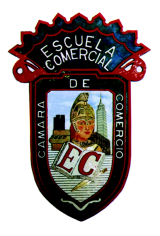 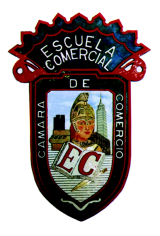 Grupo: 43-A, 83-AOBJETIVO: La materia de Psicología nos ayudará a conocernos mejor a nosotros mismos y comprender mejor a las personas con las que a diario convivimosINSTRUCCIONES: Leer con atención el contenido teórico, hacer un apuente en el cuederno de lo importante señalado por el profesor y contestar la preguntas finales como tarea.CONTENIDO TEORICO: Las relaciones humanas desde siempre plantearon dificultades y fueron fuente de conflictos.Antiguamente, los grupos humanos estaban organizadas en tribus nómades, no demasiado numerosas, que se disputaban los recursos entre sí y que vivían bajo las órdenes de un jefe, el más anciano, el más inteligente o el más fuerte, quien era el que tomaba las decisiones, el que se encargaba de los problemas, el que curaba a los enfermos y el que se hacía responsable de la supervivencia.Antecedentes de la PsicologíaEl pensamiento era mágico y las curaciones tanto del cuerpo como del alma, incluían hierbas y rituales; y hasta el día de hoy, aún siguen existiendo estas organizaciones sociales, lejos de los lugares desarrollados, conservando sus costumbres y sus creencias y utilizando medios arcaicos para curar a su gente, que a pesar de ser rudimentarios, no dejan de ser modos terapéuticos operativos y eficaces.Antes del surgimiento de la Psicología como ciencia, la enfermedad mental era considerada una perturbación de índole diabólica. Los enfermos mentales eran recluidos en lugares siniestros y ocultados como motivo de vergüenza familiar, interpretándose como un castigo divino; porque cuando el hombre no puede comprender algún fenómeno natural trata de encontrarle una explicación sobrenatural.Los filósofos fueron los primeros en tratar de comprender racionalmente la causa de los fenómenos de la psique humana, considerando al hombre en un primer momento como parte de la naturaleza.Creían en la existencia de una naturaleza humana innata e intentaron entender la forma del pensamiento, la posibilidad del conocimiento, las ideas, las diferencias individuales, la inteligencia y el funcionamiento de la mente.Pero el problema de la filosofía era que el objeto de estudio era el alma, o la psique, instancias no objetivas ni válidas para la ciencia.La ciencia que se ocupaba de las enfermedades psíquicas desde un punto de vista organicista era la Psiquiatría, que fue y sigue siendo una rama de la Medicina, cuyo objeto de estudio es la enfermedad mental.La causa de la patología mental se consideraba orgánica, producida por malformaciones o lesiones cerebrales, o por herencia.La Psiquiatría aún hoy se dedica a la observación, diagnóstico y pronóstico de los trastornos mentales, a partir de cuadros clínicos de patologías típicas y las leyes de su evolución.La Psiquiatría clásica sufrió una revolución con el aporte de las investigaciones de Sigmund Freud sobre la existencia del inconsciente y los traumas de la infancia y su influencia en las enfermedades mentales, con una interpretación más dinámica del papel de la actividad psíquica en la formación de los cuadros clínicos.Por otra parte, la consideración de la importancia de los factores sociales y ambientales ha desdibujado el concepto tradicional del significado real de la enfermedad mental.La Psicología surge como ciencia en Alemania, a partir de las investigaciones realizadas en el laboratorio de Wilhelm Wundt (1832-1920), tomando como objeto de estudio a la conducta, único elemento capaz de ser medido en condiciones controladas.La Psicología es la ciencia que se ocupa específicamente del estudio y tratamiento de los problemas emocionales que afectan el comportamiento y las relaciones personales y también del diagnóstico, pronóstico y tratamiento de enfermos mentales, en estos casos, en combinación con la Psiquiatría.TAREA: 1. Filósofo griego que establece una diferencia entre cuerpo y alma.A) Platón        B) SócratesC) Tales de MiletoD) AristótelesE) Hipócrates2. Sustancia del hombre que no puede ser medida, ni se puede realizar experimentación alguna.A) Cuerpo                  B) AlmaC) Cerebro                D) MateriaE) Nervios3. Creador de la Corriente Psicológica del FuncionalismoA) W. JamesB) San AgustínC) C. DarwinD) I. PavlovE) W. Wundt4. Fisiólogo soviético que realizó sus estudios sobre el reflejo condicionado.A) E. TitchenerB) J. WatsonC) I. PavlovD) J. DeweyE) J. Angell5. El estudio  de la conducta observable y medible es  desarrollada por:A) C. DarwinB) R. DescartesC) W. WundtD) G. FechnerE) J. WatsonTEMA: Antecedentes de la PsicologíaSubtema: AntecedentesClases: ______2____________          Fecha:  De___6___ a ___9____